会員各位　　　　　　　　　　　　　　　　　　　　　　　　　　　　　2022年3月吉日　　　　　公益社団法人　愛媛県作業療法士会　学術部令和４年度　オープンセミナー　内部障害謹啓　春暖の候　貴殿におかれましては、益々ご清栄のこととお慶び申し上げます。　この度、当県士会学術部にて令和４年度学術部研修会を企画致しました。この研修会を通して日々の臨床に役立てて頂ければと思います。ご参加よろしくお願い致します。記1．日時：2022年9月18日（日曜日）　10時～12時（開始30分前より入室）2．場所：zoomを利用したオンラインセミナー3　参加資格：愛媛県作業療法士会会員（参加費無料）　　参加人数：100名程度4．テーマ・講師：「知っておきたい心リハの基礎知識」　　　　　　　　済生会松山病院　佐々木隆一OTR5．講義要約：心不全パンデミックという言葉が出てくるほど高齢心不全患者さんは年々増加している。急性期～回復期・生活期にわたり、関わる場面が増えてきている。今回は循環器疾患を有する患者さんのリハビリを行うにあたっての基礎的な知識（心機能評価、心電図、リハビリの進め方等）を中心にお話しさせて頂きます。6.申し込み締め切り：2022年9月11日（日曜日）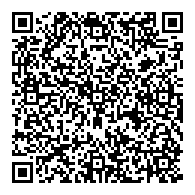 7.参加申し込み方法：申し込みフォーム    QRコードからお申し込み下さい。    ご連絡を頂いたメールアドレスに当日の資料や連絡事項、ZOOMの研修会用のID、パスワ–ドを送信致します。上記フォームが使用できない場合や9月12日（月曜日）までに連絡が来ない場合は、ryuichi-s@outlook.comまで連絡にお願い致します。（docomo、ezweb、softbank等 の携帯電話のアドレスでの申し込みはできませんのでご注意ください ）8.注意事項・今回のオンラインセミナーはZOOMを使用しての通信となります。あらかじめ、ZOOMのアプリケーションをインストールすることを推奨します。・オンライン研修にかかる通信費は自己負担となります。・研修会の前に通信テストを行います。通信テストの日時や時間はメールアドレスに連絡致します。9．お問い合わせ先：愛媛県士会作業療法士会　学術部　佐々木隆一　ryuichi-s@outlook.com